									              ПРОЄКТ № 46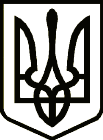 УкраїнаНОВГОРОД – СІВЕРСЬКА МІСЬКА РАДАЧЕРНІГІВСЬКОЇ ОБЛАСТІ(чотирнадцята сесія VІІІ скликання)РІШЕННЯ   листопада 2021 року						                                   №   Про внесення змін до штатної Структури комунальної установи«Інклюзивно-ресурсний центр»Новгород-Сіверської міської радиЧернігівської областіВідповідно до Законів України «Про освіту», «Про повну загальну освіту», «Про дошкільну освіту», постанов Кабінету Міністрів України від 21 липня 2021 року № 765 «Про внесення змін до деяких постанов Кабінету Міністрів України щодо організації навчання осіб з особливими освітніми потребами»,  від 12 липня 2017 року № 545 «Про затвердження Положення про інклюзивно-ресурсний центр» зі змінами, від 30 серпня 2002 року № 1298  «Про оплату праці працівників Єдиної тарифної сітки розрядів і коефіцієнтів з оплати праці працівників установ, закладів та організацій окремих галузей бюджетної сфери», наказу Міністерства економіки від 25 жовтня 2021 року № 810 «Про затвердження зміни №10 до Національного Класифікатора ДК 003:2010»,                    з метою приведення штатної структури комунальної установи «Інклюзивно-ресурсний центр» Новгород-Сіверської міської ради Чернігівської області         у відповідність з нормами діючого законодавства України, керуючись   статтями 25, 26, 59 Закону України «Про  місцеве самоврядування в Україні», міська рада ВИРІШИЛА:1. Внести зміни до штатної структури комунальної установи «Інклюзивно-ресурсний центр» Новгород-Сіверської міської ради Чернігівської області, затвердженої рішенням 66-ої сесії міської ради VII скликання             від 08 грудня 2020 року № 1285 «Про затвердження штатної структури комунальної установи «Інклюзивно-ресурсний центр» Новгород-Сіверської міської ради Чернігівської області: 1.1. Вивести з 01 грудня 2021 року:1) 1 ставка штатної посади практичного психолога комунальної установи  «Інклюзивно-ресурсний центр» Новгород-Сіверської міської ради Чернігівської області;2) 1 ставка штатної посади учителя-дефектолога комунальної установи  «Інклюзивно-ресурсний центр» Новгород-Сіверської міської ради Чернігівської області;3) 1 ставка штатної посади учителя-реабілітолога комунальної установи  «Інклюзивно-ресурсний центр» Новгород-Сіверської міської ради Чернігівської області;4) 2 ставка штатної посади учителя-логопеда комунальної установи  «Інклюзивно-ресурсний центр» Новгород-Сіверської міської ради Чернігівської області;1.2. Ввести з 01 грудня 2021 року:1) 5 ставок штатної посади консультант інклюзивно-ресурсного центру комунальної установи  «Інклюзивно-ресурсний центр» Новгород-Сіверської міської ради Чернігівської області.2. З  урахуванням     пункту    1   цього    рішення,    викласти    штатну    структуру   закладів   освіти   Новгород-Сіверської  міської територіальної  громади у новій редакції, що додається.3. Організацію виконання рішення покласти на начальника відділу освіти, молоді та спорту міської ради  Ковальчук Т.М.4. Контроль за виконанням рішення покласти на постійну комісію міської ради з питань регламенту, депутатської діяльності, законності та правопорядку.Міський голова						       		Л. ТкаченкоПроєкт рішення підготував:Начальник відділу освіти, молоді та спорту міської ради				  	Т. КовальчукПОГОДЖЕНО:Заступник міського голови з питань діяльності виконавчихорганів міської ради 							С. Йожиков Заступник міського голови						П. ВерченкоКеруючий справами виконавчого комітету міської ради                                                           	С. ПоливодаНачальник юридичноговідділу міської ради 							М. ШахуновСекретар міської ради                                                  		Ю. ЛакозаНадіслати:- відділ освіти, молоді та спорту міської ради - 1 прим.;